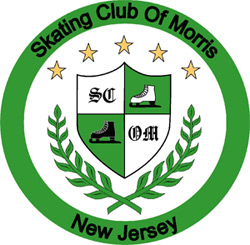 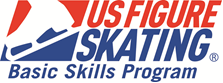 NEW JERSEY Basic Skills SeriesMission Statement:Our purpose is to give skaters a chance to develop their USFS Basic Skills in a fun competitive environment.  During the competition season the skaters will have the chance to compete at many different clubs and arenas and earn points for a final standing.A skater may participate in either Freeskating and/or Compulsory/Elements events in any of the New Jersey Basic Skills Series Competitions to be eligible for accumulating points.  Awards will be presented to skaters with the highest point totals.  These awards will take place at the end of the season at the Mennen Arena in Morristown, NJ the date TBD, and will be hosted by the SCoM, NJ.Series Point SystemThe Freeskating events and the Compulsory/Elements events in each of the Series Competitions will be eligible for accumulating points.  Each event will have a maximum of 6 skaters.  The system of scoring points for the final award will be as follows:		1st Place			6 points		2nd Place			5 points		3rd Place			4 points		4th Place			3 points		5th Place			2 points		6th Place			1 pointsPlease Note:  The USFS New Jersey Basic Skills Series is sponsored equally by all the participating ice rinks and/or USFS member clubs.  Competition announcements and packages will be available at the participating rinks and the club websites.  Each competition will have its own entry forms and specific rules.  Please make sure to read the entire announcement for each competition.If an event has 2-6 skaters, the points will be awarded as if there were 6 skaters in the group.  If there is only one skater in the group, they will be awarded 3 points.  At the end of the Series, in the case of total points tied, all skaters tied for a place will be awarded a medal, no ties will be broken.  Points are accumulated for Compulsory and Free Skate events separately.  Medals will be awarded (1-4th place) in each level as highlighted in each announcement.  Beyond the Basics will NOT be counted in the Freeskate and Elements/Compulsory Program Series.  Spins, Dance, Pairs, Theatre On Ice, Synchronized Teams and Showcase Events will NOT be counted.  At the end of the Series Season, any skaters who moved up a level will be awarded 6 bonus points (6 points only, whether they move up one level or more).  All points follow the skater throughout the year.	